АДМИНИСТРАЦИЯ НОВОТИТАРОВСКОГОСЕЛЬСКОГО ПОСЕЛЕНИЯ ДИНСКОГО РАЙОНАПОСТАНОВЛЕНИЕот 20.04.2018                                                                                              № 140ст. НовотитаровскаяО включении в реестрмуниципальной собственности Новотитаровского сельского поселения Динского районамуниципального имуществаВ соответствии с Федеральным законом от 06.10.2003 № 131-ФЗ «Об общих принципах организации местного самоуправления в Российской Федерации», на основании статей 62, 63 Устава Новотитаровского сельского поселения Динского района, акта приемки законченного строительством объекта приемочной комиссией (ввода в эксплуатацию) от 13.04.2018 и в целях усиления контроля за сохранностью и эффективным использованием объектов муниципальной собственности, входящих в муниципальную казну Новотитаровского сельского поселения Динского района, п о с т а н о в л я ю:Включить в реестр муниципальной собственности (Администрация) Новотитаровского сельского поселения Динского района муниципальное имущество: газопровод высокого и низкого давления и ШРП по ул. Степной Новотитаровского сельского поселения, протяженностью 858 м., балансовой стоимостью 3 881 103,40 руб. Местонахождение объекта: Динской район, ст. Новотитаровская, ул. Красноармейская, ул. Степная.Изъять из оперативного управления администрации Новотитаровского сельского поселения муниципальное имущество, указанное в пункте 1 настоящего постановления.Передать муниципальное имущество в муниципальную казну.Директору муниципального казенного учреждения «Централизованная бухгалтерия Новотитаровского сельского поселения» (Луговская) принять к учету муниципальное имущество.Специалисту 1 категории финансово-экономического отдела (Грекова) внести изменения в раздел реестра (Казна) муниципальной собственности Новотитаровского сельского поселения Динского района.Контроль за выполнением настоящего постановления оставляю за собой.Глава Новотитаровского сельского поселения                                                                      С. К. Кошман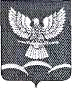 